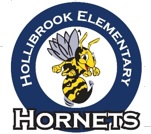 What is a Home-School Compact?Our annual Home-School Compact offers ways that we can work together to help our students succeed.  This compact provides strategies to help connect learning at school and at home. Effective Compacts:Link to academic achievement goalsFocus on student learningShare strategies that staff, parents and students can use Explain how teachers and parents will communicate about student progress.Opportunities for parents to observe, volunteer, and participate in the classroomA during the day and after school Title One Meeting is held each year to review and revise the compact based on the school’s academic achievement goals and students’ needs.  Building PartnershipsThere are many opportunities at our school for parents to volunteer and play a role in their child’s education.  Please consider some of the following events and programs:Monthly Coffee with the PrincipalParent Workshops on varied topicsCurriculum NightsFamily Library NightsHollibrook Elementary is committed to maintain communication with families about children’s learning.  You can expect us to reach out to you in the following methods:Homework FolderCurrent grades available through our district’s online Parent PortalParent-teacher conferences in Fall and SpringProgress reports 4 times a year and report cards once per nine weeksClass DojoGoals for Student Achievement:Every SBISD graduate will attain a technical certificate, military training, or a two-year or four-year degree. SBISD will increase the number of students achieving T-2-4 from 44% to 72% by 2022. School Goals and Focus AreasEvery Hollibrook student will master rigorous academic standards to ensure college and career readiness. Every Hollibrook student will benefit from an aligned system that supports their academic and social emotional needs. ¿Qué es un contrato entre el hogar y la escuela?Nuestro Pacto anual entre el hogar y la escuela ofrece formas en las que podemos trabajar juntos para ayudar a nuestros estudiantes a tener éxito. Este pacto proporciona estrategias para ayudar a conectar el aprendizaje en la escuela y en el hogar.Contratos efectivos:Enlace a las metas de rendimiento académicoCentrarse en el aprendizaje de los estudiantesCompartir estrategias que el personal, los padres y los estudiantes pueden usar.Explican cómo los maestros, los estudiantes y los padres se comunicarán sobre el progreso académico.Proveer oportunidades para que los padres observen, se ofrezcan como voluntarios y participen en el desarrollado del estudiante conjuntamenteCada año se lleva a cabo una reunión de Título Uno durante el día y después de la escuela para revisar y modificar el pacto en función de las metas de rendimiento académico de la escuela y las necesidades de los estudiantes.Construyendo asociacionesHay muchas oportunidades en nuestra escuela para que los padres se ofrezcan como voluntarios y desempeñen un papel en la educación de sus hijos. Considere unirse a la facultad, el personal y otros padres a través de algunos de los siguientes eventos y programas:Café mensual con la directoraTalleres para padres sobre temas variadosNoches de currículoNoches de biblioteca familiarHollibrook está comprometida a mantener la comunicación con las familias sobre el aprendizaje de los niños. Puede esperar que nos comuniquemos con usted mediante los siguientes métodos:Carpeta de tareasCalificaciones actuales disponibles a través del Portal de Padres en línea de nuestro distritoConferencias de padres y maestros en otoño y primaveraInformes de progreso 4 veces al año y boletas de calificaciones una vez cada nueve semanasNotas mensuales de "registro" o llamadas telefónicasClass DojoMetas para el rendimiento estudiantil:Cada graduado de SBISD obtendrá un certificado técnico, entrenamiento militar o un título de dos o cuatro años.SBISD aumentará el número de estudiantes que obtienen T-2-4 del 44% al 72% para el 2022.Metas escolares y áreas de enfoqueCada estudiante de Hollibrook dominará rigurosos estándares académicos para garantizar la preparación para la universidad y la carrera.Cada estudiante de Hollibrook se beneficiará de un sistema alineado que respalde sus necesidades académicas y socioemocionales.As a member of the staff, I agree to:Be prepared, organized and collaborate to provide an excellent instructional program for all students.Be open and welcoming to parents; listen and be positive to parents; communicate honestly and frequently about instructional program and individual student’s progress. Have high expectations for self, students, staff and parents.Be a positive role model through my professionalism and actions for all students.Collaborate with colleagues in the continuous academic growth of every student.Foster positive relationships in the classroom and throughout the school.As a Parent, I agree to…Attend parent meetings and trainings offered at school to learn tips and strategies to use at home.  Attend both my child’s parent teacher conferences.Make sure my children arrive to school ready learn by 7:15 am dailyShow my child, I value education by setting high expectations for achievement and behavior.Model good behavior and mutual respect for others and myself. Work with my child on reading and homework daily. As a student, I agree to:Attend school every day and be on time with all needed materials. Complete and return daily homeworkRead daily at home for 30 minutes and do my homeworkComplete my classwork to the best of my ability.Strive to solve my problems in a manner that does not involve violence or aggression.Como miembro del personal, estoy de acuerdo en:Estar preparado, organizado y colaborar para proporcionar un excelente programa de instrucción para todos los estudiantes.Ser abierto y acogedor para los padres; escucharlos y ser positivo con los padres; comunicarme honestamente y con frecuencia sobre el programa de instrucción y el progreso individual del estudiante.Tener altas expectativas para mí mismo, los estudiantes, el personal y los padres.Ser un modelo positivo a través de mi profesionalismo y acciones para con todos los estudiantes.Colaborar con colegas en el continuo crecimiento académico de cada alumno.Fomentar relaciones positivas en el aula y en toda la escuela.Como padre, acepto, y estoy de acuerdo en:Asistir a las reuniones de padres y capacitaciones que se ofrecen en la escuela para aprender consejos y estrategias para usar en casa.Asistir a las dos conferencias de padres y maestros de mi hijo.Asegurarme de que mis hijos lleguen a la escuela listos para aprender a las 7:15 am todos los díasDemostrarle a mi hijo que valoro la educación estableciendo altas expectativas de rendimiento y comportamiento.Modelar el buen comportamiento y el respeto mutuo por los demás y por mí mismo.Trabajar con mi hijo en la lectura y la tarea todos los días.Como estudiante, estoy de acuerdo en:Asistir a la escuela todos los días y llegar a tiempo con todos los materiales necesarios.Completar y devolver la tarea diaria.Leer diariamente en casa durante 30 minutos y hacer mi tareaCompletar mi trabajo de clase lo mejor que pueda.Esforzarme por resolver mis problemas de una manera que no implique violencia o agresión.